Грипп и ОРВИ: профилактика, симптомы, лечениеГрипп – это тяжелая вирусная инфекция, которая поражает мужчин, женщин и детей всех возрастов и национальностей. Заболевание гриппом сопровождает высокая смертность, особенно у маленьких детей и пожилых людей. Эпидемии гриппа случаются каждый год обычно в холодное время года и поражают до 15% населения Земного шара.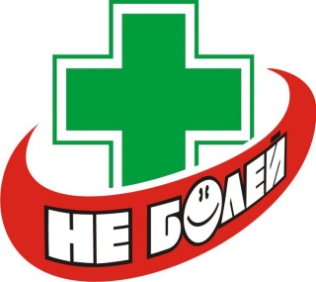 Периодически повторяясь, грипп и ОРЗ уносят в течение всей нашей жизни суммарно около 1 года. Человек проводит эти месяцы в недеятельном состоянии, страдая от лихорадки, общей разбитости, головной боли, отравления организма ядовитыми вирусными белками. Грипп и ОРЗ постепенно подрывают сердечно-сосудистую систему, сокращая на несколько лет среднюю продолжительность жизни человека. При тяжелом течении гриппа часто возникают необратимые поражения сердечно-сосудистой системы, дыхательных органов, центральной нервной системы, провоцирующие заболевания сердца и сосудов, пневмонии, трахеобронхиты, менингоэнцефалиты.Грипп и ОРВИ занимают первое место по частоте и количеству случаев в мире и составляет  95% всех инфекционных заболеваний.Симптомы гриппаГрипп — острое высоко контагиозное заболевание, которое отличается резким токсикозом, умеренными катаральными явлениями с наиболее интенсивным поражением трахеи и крупных бронхов.Обычно грипп начинается остро. Инкубационный период, как правило, длится 1-2 дня, но может продолжаться до 5 дней. Затем начинается период острых клинических проявлений.Тяжесть болезни зависит от многих факторов: общего состояния здоровья, возраста, от того, контактировал ли больной с данным типом вируса ранее. В зависимости от этого у больного может развиться одна из 4-х форм гриппа: легкая, среднетяжелая, тяжелая и гипертоксическая. Симптомы и их сила зависят от тяжести заболевания.В случае легкой (включая стертые и субклинические) формы гриппа, температура тела может оставаться нормальной или повышаться не выше 38°С, симптомы инфекционного токсикоза слабо выражены или отсутствуют.В случае среднетяжелой (манифестной) формы гриппа температура повышается до 38,5-39,5°С и отмечаются классические симптомы заболевания: интоксикация; обильное потоотделение; слабость; светобоязнь; суставные и мышечные боли; головная боль; катаральные симптомы;  гиперемия мягкого неба и задней стенки глотки; гиперемия конъюнктив; респираторный симптомы поражение гортани и трахеи; сухой (в ряде случаев — влажный) болезненный кашель; нарушение фонации; боли за грудиной; ринит (насморк); гиперемия, цианотичность, сухость слизистой оболочки полости носа и глотки.
Синдром сегментарного поражения легких — динамично нарастающая (в течение нескольких часов) легочно-сердечная недостаточность с типичной сегментарной тенью в одном из легких; при благоприятном исходе клинико-рентгенологические изменения разрешаются (практически бесследно) в течение 2-3 дней (дифференциальное отличие от пневмонии). При гипертоксической форме возможен отек легких, обычно заканчивающийся геморрагической пневмонией.
Абдоминальный синдром — боли в животе.
Диарея — отмечается в редких случаях и, как правило, служит признаком других инфекций.
То, что известно под названием «желудочный грипп», вызывается совсем не вирусом гриппа.
При развитии тяжелой формы гриппа температура тела поднимается до 40-40,5°С. В дополнение к симптомам, характерным для среднетяжелой формы гриппа появляются признаки энцефалопатии (психотические состояния, судорожные припадки, галлюцинации), сосудистые расстройства (носовые кровотечения, точечные геморрагии на мягком небе) и рвота.Если грипп протекает без осложнений, лихорадочный период продолжается 2-4 дня и болезнь заканчивается в течение 5-10 дней. Возможны повторные подъемы температуры тела, однако они обычно обусловлены наслоением бактериальной флоры или другой вирусной респираторной инфекции. После перенесенного гриппа в течение 2-3 недель могут сохраняться явления постинфекционной астении: утомляемость, слабость, головная боль, раздражительность, бессонница и др.Как отличить грипп от других ОРВИ и почему это важно?Грипп входит в группу острых респираторных заболеваний (ОРЗ) или острых респираторных вирусных инфекций (ОРВИ). Однако, кроме гриппа, в эту группу входят и многие другие заболевания со схожей с гриппом симптоматикой.Обычно люди узнают об этих инфекциях только на приеме у врача, установившего точный диагноз, при этом называя любой вироз дыхательных путей либо «гриппом» либо «ОРЗ». Наиболее известными представителями ОРВИ являются парагрипп, аденовирусная инфекция, респираторно-синцитиальное вирусное заболевание (РС-заболевание), риновирусная инфекция и, конечно, грипп. Установлено, что даже в период эпидемии гриппа частота других ОРВИ является довольно высокой. Более того, в осенний период основным «виновником» ОРЗ является не грипп, а его близкий «родственник» парагрипп. В зимний период довольно часто встречается РС-инфекция. На протяжении всего года регистрируются случаи аденовирусной инфекции.Установление точного диагноза болезни важно не только для врачей, но и для людей, не занимающихся медицинской практикой. Установление правильного диагноза болезни помогает откорректировать лечение и предусмотреть некоторые осложнения, специфичные для каждого отдельного типа ОРВИ.При гриппе, например, существует риск развития гипертоксических форм с сильными кровоизлияниями во внутренних органах (особенно в легких), поражения нервной системы.

Парагрипп грозит развитием опасного сужения гортани (круп) у детей раннего возраста. В некоторых случаях молниеносно развивающийся круп может привести к смерти ребенка.При РС-инфекции существует высокий риск развития бронхопневмонии и других бронхо-легочных осложнений, требующих специального лечения.
Аденовирусная инфекция может часто осложняется ангиной.
Дополнительные методы диагностики ОРВИ
1. Определение вируса при помощи вирусологических методов исследования. Обычно для этих целей осуществляют посев зараженных вирусом материалов на специальных «живых» питательных средах;2. Реакции иммунофлуоресценции основываются на определении вируса при помощи специальных антител, святящихся при рассмотрении под микроскопом с ультрафиолетовой подсветкой;3. Серологические реакции помогают определить концентрацию специфических противовирусных антител в крови больного.Что делать, если заболел гриппом?На первой стадии, которая проявляется в большинстве случаев сильным насморком, часто достаточно попарить ноги, чтобы остановить развитие заболевания. Затем быстро облить ноги холодной водой – и сразу в постель!Напитки и фрукты, богатые витамином С (цитрусовые и чай с шиповником), улучшают защитные функции организма, при заболевании их необходимо принимать ежедневно от 0,25 до 0,5 г. В аптеке имеются готовые препараты.Паровые ванночки из ромашки незаменимы, когда появляется насморк и слизистая воспалена. Пригоршню ромашки залить 1/4 л. Кипятка и дать настояться, затем долить до литра. Держа голову над паром, вдыхать его. Для ингаляции при кашле и насморке превосходно подходят эвкалиптовый лист и перечная мята. На литр горячей воды достаточно трех-четырех капель настоя.Лучшему кровообращению в слизистой оболочке носа способствуют горячие ванны для рук, с возрастающей температурой. Это делается так: температура повышается от 35 градусов до 42 o С, в течение 10 минут подливаем горячей воды. Горячее молоко, вскипяченное с плодами фенхеля, или молоко с чаем фенхеля пьется перед сном маленькими глотками. Излечивает от застаревшего кашля.При кашле грудь и спина натираются мазями, содержащими эфирные масла. После процедуры быстро укутаться в теплый платок и лечь в постель.